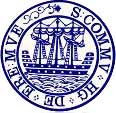 The Yarmouth Isle of Wight Town Council